MEMORANDUMTo:		CIRB StakeholdersFrom:		Laura Covington, MS, CIP 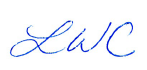 		Director of Local Operations; NCI CIRB Operations OfficeDate:		April 25, 2018Subject:	Revisions to CIRB SOPsAn updated version of the CIRB SOPs is now available on the CIRB website.If you have any questions regarding the changes to the SOPs, contact the CIRB Helpdesk: ncicirbcontact@emmes.com or 1-888-657-3711.An overview of the changes to the SOPs is detailed below.  General ChangesSections 4.15.4.4 and 5.7 – revised for consistency regarding who attends CIRB meetings.Sections 5.9.1.4 and 8.6.7 – modified to reflect a shift to start the period of approval for a study at the time of “final” approval rather than at the time of an approval pending modification.Section 5.9.5 and 8.5.3 – revised to reflect the review of editorial and administrative amendments.Section 5 Meeting AdministrationSection 5.9.3.5 – deleted since status changes are no longer being reviewed as amendments.Section 5.9.5 – revised to reflect the review of editorial and administrative amendments.Section 5.13.2 – update to identify the possible votes a member may make to a motion and what they mean.Section 7 CIRB Decision-MakingSection 7.8.2 – revised section to address short form consent and the use of CIRB-approved short forms on the CTSU website.Section 8 CIRB-Decision Making:  Specific Considerations Based on Review TypeSection 8.5 – revised to define editorial and administrative amendments.Section 8.5.3 – revised to reflect the review of editorial and administrative amendments.Section 8.14.1.2.3 – revised definition of continuing noncompliance to be consistent with definition in section 10.